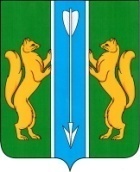 РОССИЙСКАЯ ФЕДЕРАЦИЯАДМИНИСТРАЦИЯ ВЕРХНЕПАШИНСКОГО СЕЛЬСОВЕТАЕНИСЕЙСКОГО РАЙОНАКРАСНОЯРСКОГО КРАЯПОСТАНОВЛЕНИЕ	26.05.2023                           с. Верхнепашино                       № 51-пО внесении изменений в постановление администрации Верхнепашинского сельсовета Енисейского района Красноярского края  от 22.09.2017г. № 77-п «Об утверждении административного регламента по предоставлениюмуниципальной услуги «Предоставление разрешения (ордера) наосуществление земляных работ» В целях проведения  унификации муниципальных услуг, исполнения пункта 2 распоряжения  Правительства Красноярского края от 15.03.2023                 № 167 и пункта  1.3 Протокола совещания о совершенствовании процедур предоставления    государственных и муниципальных услуг  от 20.10.2022   № 270, руководствуясь  Уставом Верхнепашинского сельсовета Енисейского района Красноярского края, ПОСТАНОВЛЯЮ:1. Внести в постановление администрации  Верхнепашинского сельсовета   Енисейского района Красноярского края  от 22.09.2017г. № 77-п «Об утверждении административного регламента по предоставлению муниципальной услуги «Предоставление разрешения (ордера) на осуществление земляных работ» (далее Постановление) следующие изменения:1.1. по всему  тексту постановления в названии «Об утверждении административного регламента по предоставлению муниципальной услуги «Предоставление разрешения (ордера) на осуществление земляных работ» заменить на «Предоставление разрешения на осуществление земляных работ».2. Контроль за выполнением настоящего постановления оставляю за собой. 3.Постановление вступает в силу в день, следующий за днем его официального опубликования в информационном издании  «Сельский вестник» и подлежит размещению на официальном сайте Верхнепашинского сельсовета Енисейского района.Глава сельсовета                                                  				Е.И. Чапига